CURRICULUM VITAE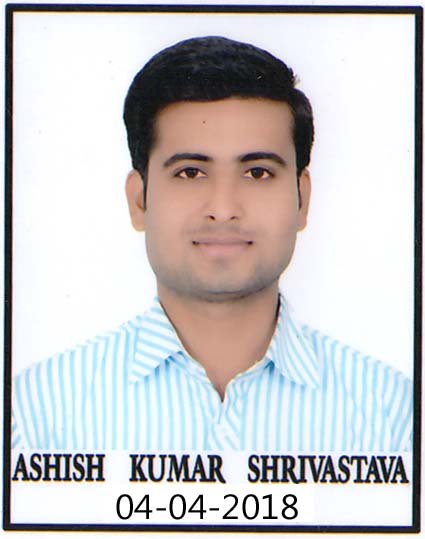 Ashish Kumar ShrivastavaCell : 7987096035, 8871174031Email : ashishshrivastava983@gmail.comTo work in a firm with a professional work driven environment where I can utilize and apply my knowl- edge, skills which would enable me as a fresh graduate to grow while fulfilling organizational goals.Experience : (Total Experience – 8 Years)Swarna Plastic Industries,  As a  Accountant and Manager 7 Years.Administration head and Accountant in Balaji Public School, 1 Year. Administration head and Accountant in IPS(Adarsh) H.S. School, 1 Year.PGDCA from MCRPV Bhopal.Good Command in MS-Office.Good Command in Accounting Software.Father’s name		 :	Mr. S. B. ShrivastavaDate of Birth	 	 :	08/04/1993Language proficiency	 :	English, HindiNationality/Religion	 :	IndianMarital status		 :	UnmarriedHobby 			 :	Writing and Reading	Sign.		Ashish Kumar ShrivastavaQualificationSchool/CollegeBoard/UniversityDuration      B.com ( Computers )Vrinda Sahay P.G. College,DabraJiwaji University  Gwalior2013M.com ( Management )  Vrinda Sahay P.G.       College,DabraJiwaji University  Gwalior2016L.L.B.     Gwalior Law College,GwaliorJiwaji University  Gwalior2019D.el.ed             ----N.I.O.S.2019